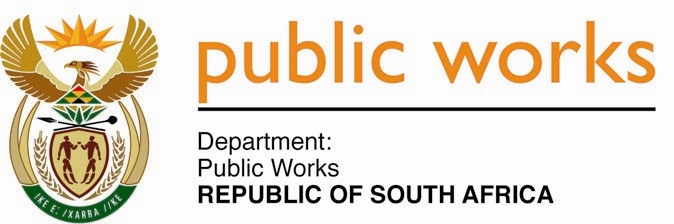 MINISTRYPUBLIC WORKS AND INFRASTRUCTUREREPUBLIC OF SOUTH AFRICA Department of Public Works l Central Government Offices l 256 Madiba Street l Pretoria l Contact: +27 (0)12 406 1627 l Fax: +27 (0)12 323 7573Private Bag X9155 l CAPE TOWN, 8001 l RSA 4th Floor Parliament Building l 120 Plein Street l CAPE TOWN l Tel: +27 21 402 2219 Fax: +27 21 462 4592 www.publicworks.gov.za NATIONAL ASSEMBLYWRITTEN REPLYQUESTION NUMBER:					        	2285 [NW2702E]INTERNAL QUESTION PAPER NO.:				23 of 2022DATE OF PUBLICATION:					        	10 JUNE 2022DATE OF REPLY:						           24 JUNE 20222285.	Ms A L A Abrahams (DA) asked the Minister of Public Works and Infrastructure:With reference to the reply by the Minister of Social Development, Ms L D Zulu, to question 1454 on 16 May 2022 (details furnished), what are the (a) physical addresses of the four new sites, (b) names of the construction and/or building companies that were awarded the tenders, (c) details of the expenditure costs of the four projects and (d) timelines for completion of the four projects?			          NW2702E________________________________________________________________________REPLY:The Minister of Public Works and InfrastructureAs per the reply by Minister Lindiwe Zulu in question 1454, of the four lease bids advertised, only one in Khayelitsha was awarded; the rest was non-responsive. Therefore, the answers to the questions should be about only one bid that has been awarded.The physical address for the one site is erf 809, Phakamani Road, Khayelitsha. The bid for the Khayelitsha 1 was awarded to Kwa Ace Cc.The building costs are to be borne by the bidder. Therefore, the Department is not involved in this regard and only awaits the delivery of the building.The bid was awarded on 24 November 2021; the process is in the planning phase, drawing and submitting the plans to the Municipality for approval. After the approval of the plans, the timeline for the completion of actual construction is 12 months.As for the other three sites that are to be advertised again, the Bid Specification Committee met on 23 June 2022 to develop the procurement strategy; the procurement strategy will be submitted to the Bid Adjudication Committee for consideration on 05 July 2022.